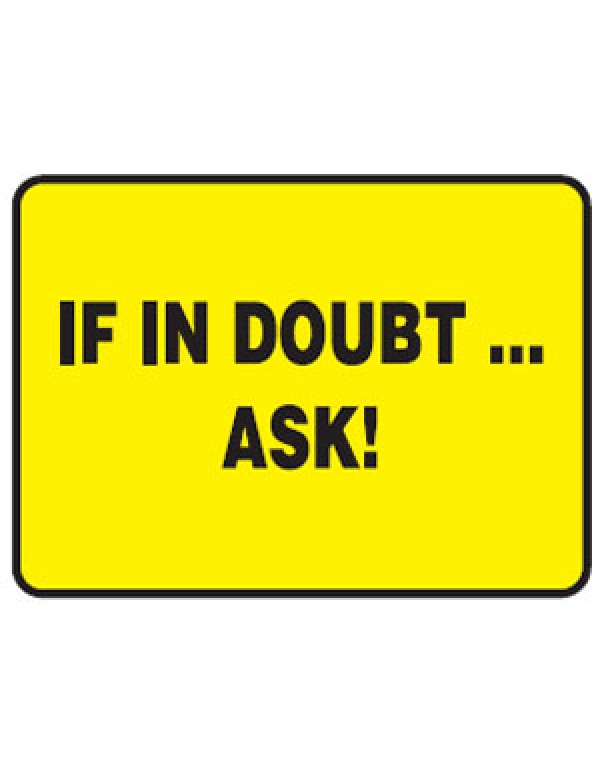 Discard the following: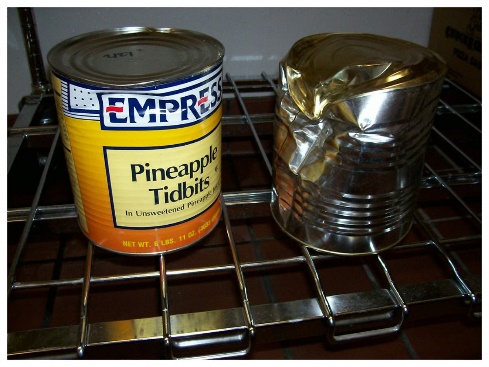 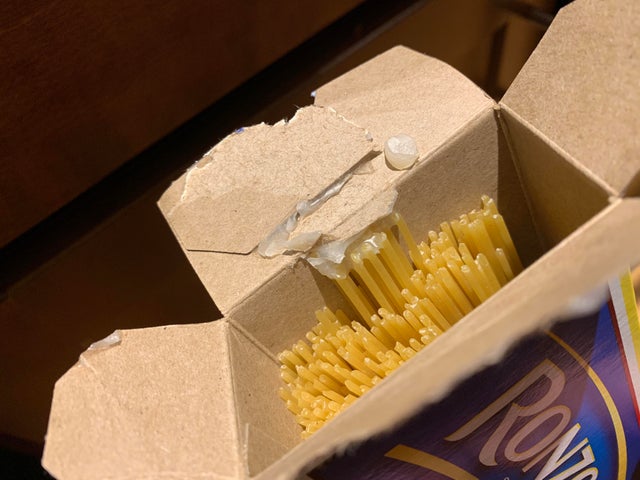 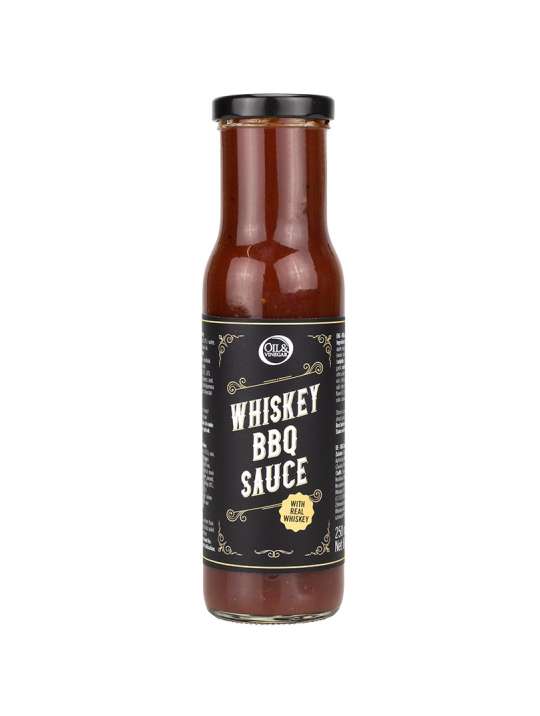 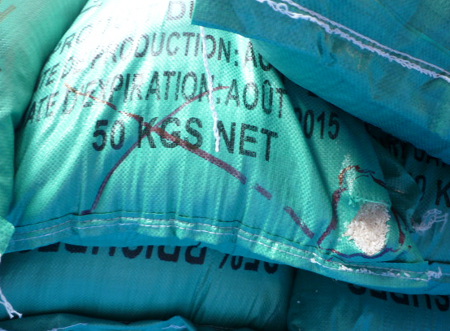 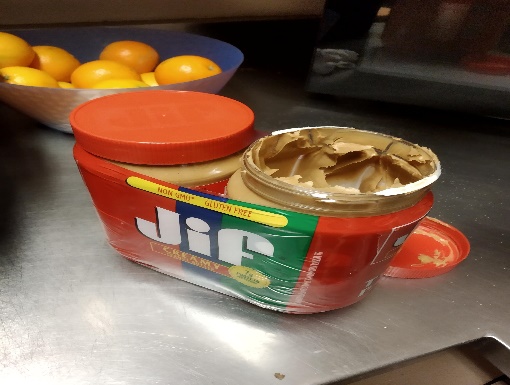 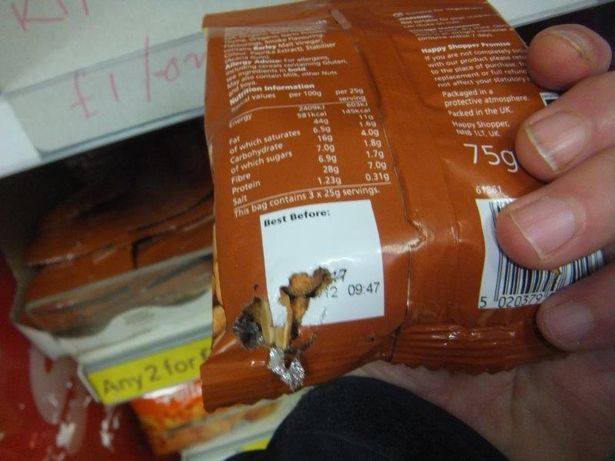 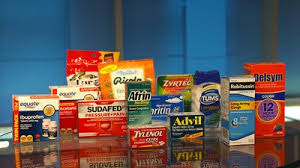 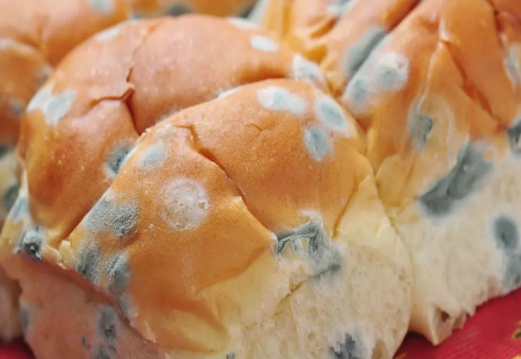 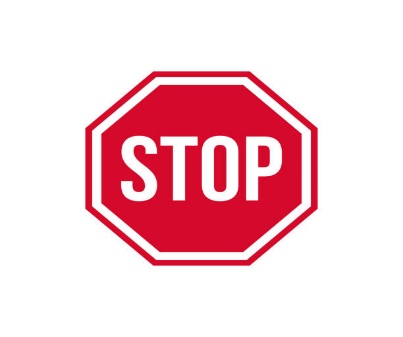 Shelf Stable FoodsShelf life after sell by dateBaby FoodExpiration date on packagingCanned FoodsHigh Acid Fruit and Vegetables (Tomato sauce, pickles, applesauce, vinegar based)2 YearsLow Acid Fruit (pears, peaches, etc)3 YearsLow Acid Vegetables (beans, corn, carrots)3 YearsMeat (tuna, chicken, sardines, etc)3 YearsPie Filling3 YearsSoups/ Stews/Broth3 YearsCondiments, Sauces, SyrupsBarbeque Sauce1 YearDry Mixes (Gravy, dressing, sauce)2 YearsFrosting 10 MonthsHoney2 YearsJams, jellies, ketchup, chili sauce18 MonthsMayonnaise6 MonthsMustard2 YearsOlives2 YearsPickles2 Years Jarred1 Year CannedSalad Dressing1 YearSalsa18 MonthsSpaghetti Sauce18 MonthsSyrup (Corn, Maple, Chocolate)2 YearsVinegar2 YearsWorchester Sauce2 YearsDry GoodsBaking Mixes (cakes, brownies, cookies, etc)18 MonthsBaking Powder18 MonthsBaking SodaIndefinite if kept dryBrown Rice 1 YearBullion (beef, chicken, veggie, etc)2 YearsCandy36 Months Hard Candy 18 Months Chocolate9 Months CaramelCasserole Mixes (Hamburger Helper)1 YearCereal 1 YearChocolate ChipsUnsweetened 18 MonthsSweet, Semi-sweet 1 YearCocoa Powder2 YearsCoconut (Dried)1 YearCookies9 MonthsDry Goods Cont.Cornmeal1 YearCrackers6 MonthsCroutons6 MonthsDried Beans1 YearEvaporated Milk1 YearGelatin18 MonthsGritsInstant 8 MonthsRegular 10 MonthsJerky (Beef, Chicken, Pork, Etc)1 YearMac & Cheese1 YearMarshmallows3 MonthsNuts1 YearNutella1 MonthPasta2 YearsPeanut Butter18 MonthsPotato Flakes1 YearPopcorn Kernels 2 YearsMicrowave Packets 1 YearCommercially Popped 3 Weeks Pretzels 8 MonthsPudding Cups1 WeekPudding Mix1 YearOatmeal1 YearOilsVegetable, Canola, etc. 2 YearsOlive 6 MonthsShortening 1 YearSpicesWhole 4 YearsGround 2 YearsStuffing Mix1 YearSugar (Brown and Confectioners)  18 MonthsSugar Substitute (Stevia, Splenda, Sweet & Low) 2 YearsWhite 2 YearsSweetened Condensed Milk1 YearToaster PastriesNo Fruit 9 MonthsFruit 6 MonthsTortillasHard Shells 1 YearFlour and corn 1 WeekTortilla Chips3 MonthsWhite Rice2 YearsYeastExpiration Date on PackageBeveragesCoffeeInstant 2 YearsWhole Bean 6 MonthsGround 5 MonthsCoffee CreamerDry 2 YearsLiquid 1 YearHot Chocolate Mix1 YearJuiceCanned Non-Citrus 1 YearBottled 9 MonthsBoxes 6 MonthsCanned Citrus 6 MonthsMilkShelf Stable 1 YearRice 6 MonthsAlmond 4 WeeksPowdered Milk2 YearsSoft Drinks9 MonthsTea (Loose, Bags, and Instant)2 Years